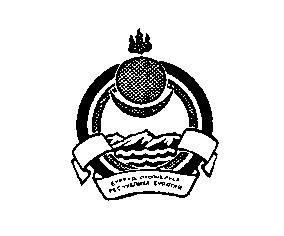 Совет депутатов муниципального образования«Усть-Эгитуйское» Еравнинского района Республики Бурятия671434, Республика  Бурятия, Еравнинский район, с.Усть-Эгитаул.Дамдинова 14 «а», URL:http://yaruuna.ru; E-mail: amopobeda@mail.ruРЕШЕНИЕ№ 10/119.10.2017 г.                                                                                      с. Усть-Эгита«Об утверждении муниципального правового акта о внесении изменений в Уставмуниципального образованиясельское поселение «Усть-Эгитуйское» Руководствуясь пунктом 1 части 10 статьи 35 Федерального закона от 06.10.2003 года № 131-ФЗ «Об общих принципах организации местного самоуправления в Российской Федерации (с последующими изменениями и дополнениями), Уставом сельского поселения «Усть-Эгитуйское», Совет депутатов сельского поселения «Усть-Эгитуйское» Р Е Ш И Л:Внести в Устав муниципального образования сельского поселения «Усть-Эгитуйское» Еравнинского района, принятый решением от 28.08.2013 г. № 7/1 (в редакции Решений Совета депутатов от 26.06.2014 г. № 3/2, от 22.12.2014 г. № 7/1, от 24.11.2015г. № 9/1, от 18.07.2016 г. № 3/1), следующие изменения и дополнения:1.1. в статье 2: а) пункт 22 признать утратившим силу;б) дополнить пунктом 23 следующего содержания:«23) осуществление мер по противодействию коррупции в границах поселения.»;1.2. часть 1 статьи 3 дополнить пунктами 14, 15 следующего содержания:«14) осуществление мероприятий в сфере профилактики правонарушений, предусмотренных Федеральным законом "Об основах системы профилактики правонарушений в Российской Федерации";15) оказание содействия развитию физической культуры и спорта инвалидов, лиц с ограниченными возможностями здоровья, адаптивной физической культуры и адаптивного спорта.»;1.3. часть 1 статьи 20 дополнить предложением следующего содержания:«Срок полномочий Совета депутатов поселения 5 лет.»;1.4. часть 10 статьи 23 изложить в следующей редакции:«10. В случае досрочного прекращения полномочий Главы поселения либо применения к нему по решению суда мер процессуального принуждения в виде заключения под стражу или временного отстранения от должности его полномочия, за исключением полномочий председателя Совета депутатов, временно исполняет заместитель руководителя администрации поселения;»;1.5. в статье 25:а) пункт 1 части 6 изложить в следующей редакции:«1) заниматься предпринимательской деятельностью лично или через доверенных лиц, участвовать в управлении коммерческой организацией или в управлении некоммерческой организацией (за исключением участия в управлении совета муниципальных образований Республики Бурятия, иных объединений муниципальных образований, политической партией, участия в съезде (конференции) или общем собрании иной общественной организации, жилищного, жилищно-строительного, гаражного кооперативов, садоводческого, огороднического, дачного потребительских кооперативов, товарищества собственников недвижимости), кроме случаев, предусмотренных федеральными законами, и случаев, если участие в управлении организацией осуществляется в соответствии с законодательством Российской Федерации от имени органа местного самоуправления;»;б) в части 7 первое предложение изложить в следующей редакции:«Депутат Совета депутатов поселения, Глава поселения, иное лицо, замещающее муниципальную должность должны соблюдать ограничения, запреты, исполнять обязанности, которые установлены Федеральным законом от 25 декабря 2008 года № 273-ФЗ "О противодействии коррупции", Федеральным законом от 3 декабря 2012 года № 230-ФЗ "О контроле за соответствием расходов лиц, замещающих государственные должности, и иных лиц их доходам", Федеральным законом от 7 мая 2013 года № 79-ФЗ "О запрете отдельным категориям лиц открывать и иметь счета (вклады), хранить наличные денежные средства и ценности в иностранных банках, расположенных за пределами территории Российской Федерации, владеть и (или) пользоваться иностранными финансовыми инструментами".»;в) в части 11 в первом предложении слово «трех» заменить словом «пяти», во втором предложении слово «процентов» исключить;г) в абзаце 5 части 15 слова «14 календарных дней» заменить словами «3 календарных дней»;1.6. статью 28 дополнить частью 2.1 следующего содержания:«2.1. Администрация поселения оформляет бесхозяйное, а также выморочное имущество, находящего на территории поселения (жилое помещение, земельный участок, а также расположенные на нем здания, сооружения, иные объекты недвижимого имущества; доля в праве общей долевой собственности на жилое помещение, земельный участок) в соответствии с действующим законодательством. Жилое помещение, указанное в абзаце первом настоящего пункта, включается в жилищный фонд социального использования муниципального образования.Администрация поселения вправе распоряжаться жилищным фондом социального использования муниципального образования.»;1.7. абзац 2 части 2 статьи 31 изложить в следующей редакции:«Не требуется официальное опубликование (обнародование) порядка учета предложений по проекту муниципального правового акта о внесении изменений и дополнений в устав муниципального образования, а также порядка участия граждан в его обсуждении в случае, когда в устав муниципального образования вносятся изменения в форме точного воспроизведения положений Конституции Российской Федерации, федеральных законов, Конституции Республики Бурятия или законов Республики Бурятия в целях приведения данного устава в соответствие с этими нормативными правовыми актами.»;1.8. абзац 1 части 1 статьи 35 изложить в следующей редакции:«1. Муниципальные нормативные правовые акты, затрагивающие права, свободы и обязанности человека и гражданина, устанавливающие правовой статус организаций, учредителем которых выступает муниципальное образование, а также соглашения, заключаемые между органами местного самоуправления, вступают в силу после их официального опубликования (обнародования).»;1.9. пункт 4 части 2 статьи 53 изложить в следующей редакции:«4) несоблюдение ограничений, запретов, неисполнение обязанностей, которые установлены Федеральным законом от 25 декабря 2008 года № 273-ФЗ "О противодействии коррупции", Федеральным законом от 3 декабря 2012 года № 230-ФЗ "О контроле за соответствием расходов лиц, замещающих государственные должности, и иных лиц их доходам", Федеральным законом от 7 мая 2013 года № 79-ФЗ "О запрете отдельным категориям лиц открывать и иметь счета (вклады), хранить наличные денежные средства и ценности в иностранных банках, расположенных за пределами территории Российской Федерации, владеть и (или) пользоваться иностранными финансовыми инструментами"».2. В порядке, установленном Федеральным законом от 21.07.2005 № 97-ФЗ «О государственной регистрации уставов муниципальных образований» в 15-ти дневный срок представить муниципальный правовой акт о внесении изменений и дополнений в Устав на государственную регистрацию.3. Обнародовать зарегистрированный муниципальный правовой акт о внесении изменений и дополнений в Устав муниципального образования сельское поселение «Усть-Эгитуйское» в течение 7 дней со дня его поступления из территориального органа уполномоченного федерального органа исполнительной власти в сфере регистрации уставов муниципальных образований. 4. В десятидневный срок после обнародования направить информацию об обнародовании в территориальный орган уполномоченного федерального органа исполнительной власти в сфере регистрации уставов муниципальных образований.5. Контроль за исполнением настоящего решения оставляю за собой.Глава муниципального образованиясельское поселение «Усть-Эгитуйское»                                 Ц-Е.Ц. Лыгденов 